AppendixA.1	Summary of the Payments Made on Behalf of Participants in the Considered Nationwide DPP Expansion by the Office of the Actuary Analysis 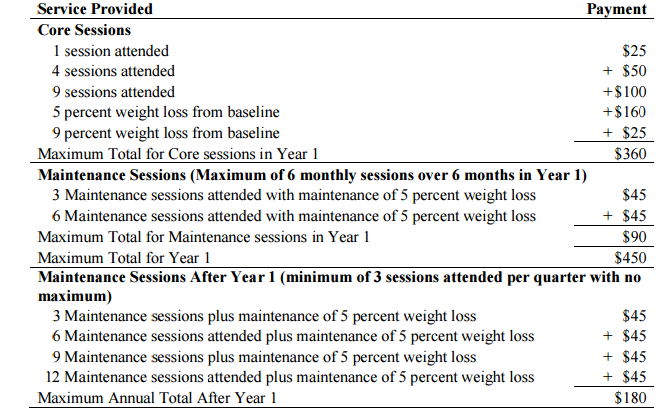 Source: <https://www.cms.gov/Research-Statistics-Data-and-Systems/Research/ActuarialStudies/Downloads/Diabetes-Prevention-Certification-2016-03-14.pdf>    A.2	WTP Questionnaire Tree: Are You Willing to Pay $ Monthly for the Delivery Mechanism Described?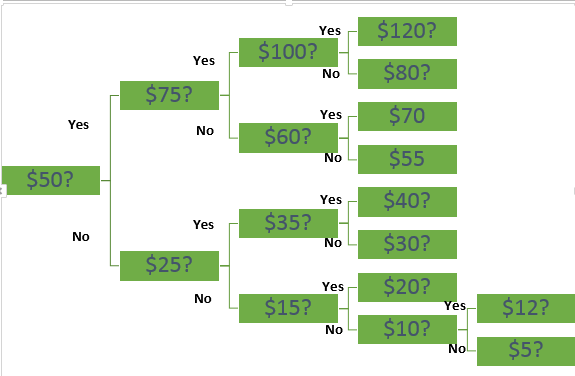 If the responder answers yes to the first question (s)he is asked about his willingness to pay for a higher amount. If (s)he answers no to the first question, a lower amount is offered.In this setup, each respondent provides the following information set:1.	If the individual answers yes to the first question and no to the second, then t2 > t1. In this case, we can infer that t1 ≤ WTP < t2.Pr(y,n)=Pr(bid1bid2)=2.	If the individual answers yes to the first question and yes to the second, then t2 ≤ WTP < ∞.Pr(y,y)=Pr(>bid1, bid2)=3.	If the individual answers no to the first question and yes to the second, then t2 < t1. In this case, we have that t2 ≤ WTP < t1.Pr(n,y)=Pr(bid2bid1)=4.	If the individual answers no to the first and second questions, then 0 < WTP < t2.Pr(n,n)=Pr(bid1,  bid2)=A.3	Type of Programs Offered by Providers Who Responded to Our QuestionnaireNote: DPP = Diabetes Prevention ProgramA.4 Alternative Supply Elicitation QuestionSuppose your potential funding source (e.g. NC Division of Public Health) sets a flat rate reimbursement rate of: Note: Only 28 individuals answered this section. One person left all fields blank; blank fields could be interpreted as “not known.”Any other weight loss programAny other weight loss programProgramOffered? NoYesTotalDPPNo12921DPPYes538Total171229Total Amount $ per Course (16 sessions)Would you chose to provide the service? (yes/no/don’t know)How many people would you be able to enroll at this level of founding? (min-max range)1,0006/17/52–602,0007/16/54–605,00015/8/58–1007,00018/4/610–14010,00022/0/610–500